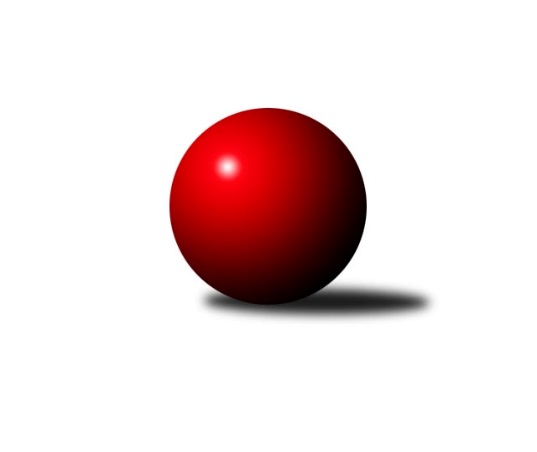 Č.14Ročník 2017/2018	2.5.2024 Západočeská divize 2017/2018Statistika 14. kolaTabulka družstev:		družstvo	záp	výh	rem	proh	skore	sety	průměr	body	plné	dorážka	chyby	1.	Jiskra Hazlov	14	10	1	3	142 : 82 	(96.0 : 72.0)	2595	21	1766	829	26.4	2.	Lokomotiva Cheb˝B˝	15	10	0	5	146 : 94 	(92.0 : 88.0)	2589	20	1758	832	21.5	3.	Lokomotiva Cheb˝A˝	15	9	1	5	132 : 108 	(93.0 : 75.0)	2656	19	1788	868	17	4.	Sokol Útvina	14	8	2	4	138 : 86 	(94.0 : 74.0)	2608	18	1788	820	32.4	5.	TJ Slavoj Plzeň	14	8	1	5	128 : 96 	(93.5 : 74.5)	2607	17	1765	842	28.6	6.	Kuželky Holýšov	14	7	1	6	111 : 113 	(81.5 : 86.5)	2567	15	1766	802	33.7	7.	TJ Lomnice˝B˝	14	7	0	7	103 : 121 	(86.5 : 81.5)	2579	14	1771	808	32.5	8.	SKK K.Vary	14	5	3	6	112 : 112 	(88.0 : 68.0)	2586	13	1760	826	23.2	9.	Havlovice	14	4	3	7	106 : 118 	(77.0 : 91.0)	2544	11	1753	791	30.6	10.	Jáchymov	14	4	1	9	92 : 132 	(79.5 : 88.5)	2537	9	1760	776	32.6	11.	Sokol Kdyně˝B˝	14	3	1	10	78 : 146 	(61.5 : 106.5)	2529	7	1753	776	38.7	12.	TJ Dobřany	14	3	0	11	72 : 152 	(65.5 : 102.5)	2551	6	1769	783	31.9Tabulka doma:		družstvo	záp	výh	rem	proh	skore	sety	průměr	body	maximum	minimum	1.	Lokomotiva Cheb˝B˝	8	8	0	0	106 : 22 	(66.0 : 30.0)	2770	16	2838	2683	2.	Jiskra Hazlov	7	7	0	0	86 : 26 	(57.0 : 27.0)	2714	14	2768	2637	3.	Lokomotiva Cheb˝A˝	7	6	1	0	76 : 36 	(54.0 : 30.0)	2768	13	2835	2676	4.	Sokol Útvina	7	4	2	1	74 : 38 	(50.0 : 34.0)	2487	10	2573	2434	5.	TJ Slavoj Plzeň	7	5	0	2	72 : 40 	(50.5 : 33.5)	2739	10	2799	2638	6.	TJ Lomnice˝B˝	7	5	0	2	62 : 50 	(50.5 : 33.5)	2535	10	2618	2458	7.	Havlovice	7	4	1	2	74 : 38 	(48.0 : 36.0)	2621	9	2749	2494	8.	Kuželky Holýšov	7	4	1	2	57 : 55 	(40.5 : 43.5)	2644	9	2740	2562	9.	Jáchymov	7	3	1	3	58 : 54 	(50.0 : 34.0)	2553	7	2636	2504	10.	Sokol Kdyně˝B˝	7	3	0	4	50 : 62 	(38.5 : 45.5)	2610	6	2675	2508	11.	SKK K.Vary	7	2	1	4	52 : 60 	(43.0 : 29.0)	2550	5	2618	2470	12.	TJ Dobřany	7	2	0	5	42 : 70 	(36.0 : 48.0)	2544	4	2609	2472Tabulka venku:		družstvo	záp	výh	rem	proh	skore	sety	průměr	body	maximum	minimum	1.	Sokol Útvina	7	4	0	3	64 : 48 	(44.0 : 40.0)	2629	8	2806	2511	2.	SKK K.Vary	7	3	2	2	60 : 52 	(45.0 : 39.0)	2592	8	2679	2468	3.	TJ Slavoj Plzeň	7	3	1	3	56 : 56 	(43.0 : 41.0)	2589	7	2757	2477	4.	Jiskra Hazlov	7	3	1	3	56 : 56 	(39.0 : 45.0)	2578	7	2723	2427	5.	Kuželky Holýšov	7	3	0	4	54 : 58 	(41.0 : 43.0)	2554	6	2620	2410	6.	Lokomotiva Cheb˝A˝	8	3	0	5	56 : 72 	(39.0 : 45.0)	2654	6	2752	2503	7.	TJ Lomnice˝B˝	7	2	0	5	41 : 71 	(36.0 : 48.0)	2586	4	2717	2460	8.	Lokomotiva Cheb˝B˝	7	2	0	5	40 : 72 	(26.0 : 58.0)	2590	4	2771	2467	9.	Jáchymov	7	1	0	6	34 : 78 	(29.5 : 54.5)	2534	2	2626	2359	10.	Havlovice	7	0	2	5	32 : 80 	(29.0 : 55.0)	2533	2	2623	2407	11.	TJ Dobřany	7	1	0	6	30 : 82 	(29.5 : 54.5)	2553	2	2658	2459	12.	Sokol Kdyně˝B˝	7	0	1	6	28 : 84 	(23.0 : 61.0)	2516	1	2679	2441Tabulka podzimní části:		družstvo	záp	výh	rem	proh	skore	sety	průměr	body	doma	venku	1.	Lokomotiva Cheb˝A˝	11	9	0	2	110 : 66 	(76.0 : 56.0)	2658	18 	6 	0 	0 	3 	0 	2	2.	TJ Slavoj Plzeň	11	8	1	2	118 : 58 	(81.0 : 51.0)	2606	17 	5 	0 	1 	3 	1 	1	3.	Jiskra Hazlov	11	8	1	2	116 : 60 	(79.5 : 52.5)	2617	17 	5 	0 	0 	3 	1 	2	4.	Lokomotiva Cheb˝B˝	11	7	0	4	100 : 76 	(62.0 : 70.0)	2596	14 	5 	0 	0 	2 	0 	4	5.	TJ Lomnice˝B˝	11	7	0	4	91 : 85 	(71.5 : 60.5)	2560	14 	5 	0 	1 	2 	0 	3	6.	Sokol Útvina	11	5	2	4	98 : 78 	(70.0 : 62.0)	2573	12 	2 	2 	1 	3 	0 	3	7.	Kuželky Holýšov	11	5	1	5	81 : 95 	(59.5 : 72.5)	2555	11 	2 	1 	2 	3 	0 	3	8.	SKK K.Vary	11	3	3	5	84 : 92 	(74.0 : 58.0)	2588	9 	1 	1 	3 	2 	2 	2	9.	Havlovice	11	3	3	5	84 : 92 	(58.0 : 74.0)	2525	9 	3 	1 	2 	0 	2 	3	10.	Jáchymov	11	2	1	8	66 : 110 	(61.5 : 70.5)	2560	5 	2 	1 	3 	0 	0 	5	11.	TJ Dobřany	11	2	0	9	60 : 116 	(55.5 : 76.5)	2564	4 	1 	0 	5 	1 	0 	4	12.	Sokol Kdyně˝B˝	11	1	0	10	48 : 128 	(43.5 : 88.5)	2513	2 	1 	0 	4 	0 	0 	6Tabulka jarní části:		družstvo	záp	výh	rem	proh	skore	sety	průměr	body	doma	venku	1.	Sokol Útvina	3	3	0	0	40 : 8 	(24.0 : 12.0)	2661	6 	2 	0 	0 	1 	0 	0 	2.	Lokomotiva Cheb˝B˝	4	3	0	1	46 : 18 	(30.0 : 18.0)	2674	6 	3 	0 	0 	0 	0 	1 	3.	Sokol Kdyně˝B˝	3	2	1	0	30 : 18 	(18.0 : 18.0)	2661	5 	2 	0 	0 	0 	1 	0 	4.	Kuželky Holýšov	3	2	0	1	30 : 18 	(22.0 : 14.0)	2658	4 	2 	0 	0 	0 	0 	1 	5.	SKK K.Vary	3	2	0	1	28 : 20 	(14.0 : 10.0)	2553	4 	1 	0 	1 	1 	0 	0 	6.	Jiskra Hazlov	3	2	0	1	26 : 22 	(16.5 : 19.5)	2589	4 	2 	0 	0 	0 	0 	1 	7.	Jáchymov	3	2	0	1	26 : 22 	(18.0 : 18.0)	2497	4 	1 	0 	0 	1 	0 	1 	8.	Havlovice	3	1	0	2	22 : 26 	(19.0 : 17.0)	2643	2 	1 	0 	0 	0 	0 	2 	9.	TJ Dobřany	3	1	0	2	12 : 36 	(10.0 : 26.0)	2529	2 	1 	0 	0 	0 	0 	2 	10.	Lokomotiva Cheb˝A˝	4	0	1	3	22 : 42 	(17.0 : 19.0)	2706	1 	0 	1 	0 	0 	0 	3 	11.	TJ Lomnice˝B˝	3	0	0	3	12 : 36 	(15.0 : 21.0)	2589	0 	0 	0 	1 	0 	0 	2 	12.	TJ Slavoj Plzeň	3	0	0	3	10 : 38 	(12.5 : 23.5)	2671	0 	0 	0 	1 	0 	0 	2 Zisk bodů pro družstvo:		jméno hráče	družstvo	body	zápasy	v %	dílčí body	sety	v %	1.	Ladislav Lipták 	Lokomotiva Cheb˝A˝ 	28	/	14	(100%)		/		(%)	2.	Zdeněk Kříž st.	Sokol Útvina 	24	/	12	(100%)		/		(%)	3.	Iveta Heřmanová 	Lokomotiva Cheb˝B˝ 	22	/	13	(85%)		/		(%)	4.	Jiří Nováček 	Lokomotiva Cheb˝A˝ 	22	/	13	(85%)		/		(%)	5.	Miloš Černohorský 	Havlovice 	22	/	13	(85%)		/		(%)	6.	Stanislav Novák 	Jiskra Hazlov 	22	/	14	(79%)		/		(%)	7.	Ondřej Bína 	Jiskra Hazlov 	22	/	14	(79%)		/		(%)	8.	Jaroslav Hablovec 	Kuželky Holýšov 	20	/	11	(91%)		/		(%)	9.	Petr Harmáček 	TJ Slavoj Plzeň 	20	/	14	(71%)		/		(%)	10.	Miroslav Repčik 	Jiskra Hazlov 	20	/	14	(71%)		/		(%)	11.	Josef Kreutzer 	TJ Slavoj Plzeň 	18	/	13	(69%)		/		(%)	12.	Jiří Šrek 	Jáchymov 	18	/	14	(64%)		/		(%)	13.	Jiří Opatrný 	TJ Slavoj Plzeň 	18	/	14	(64%)		/		(%)	14.	Dagmar Rajlichová 	Lokomotiva Cheb˝B˝ 	18	/	14	(64%)		/		(%)	15.	Lenka Pivoňková 	Lokomotiva Cheb˝B˝ 	18	/	15	(60%)		/		(%)	16.	Daniel Šeterle 	Kuželky Holýšov 	16	/	10	(80%)		/		(%)	17.	Jan Kříž 	Sokol Útvina 	16	/	11	(73%)		/		(%)	18.	Jan Vank 	SKK K.Vary 	16	/	12	(67%)		/		(%)	19.	Jakub Harmáček 	TJ Slavoj Plzeň 	16	/	13	(62%)		/		(%)	20.	Jiří Götz 	Sokol Kdyně˝B˝ 	16	/	13	(62%)		/		(%)	21.	Petr Rajlich 	Lokomotiva Cheb˝B˝ 	16	/	15	(53%)		/		(%)	22.	Miroslav Pivoňka 	Lokomotiva Cheb˝B˝ 	16	/	15	(53%)		/		(%)	23.	Jan Horák 	Sokol Útvina 	14	/	7	(100%)		/		(%)	24.	Josef Vdovec 	Kuželky Holýšov 	14	/	11	(64%)		/		(%)	25.	Lukáš Kožíšek 	TJ Lomnice˝B˝ 	14	/	11	(64%)		/		(%)	26.	Lubomír Martinek 	SKK K.Vary 	14	/	12	(58%)		/		(%)	27.	Dana Blaslová 	Jáchymov 	14	/	13	(54%)		/		(%)	28.	Ivana Nová 	Jáchymov 	14	/	13	(54%)		/		(%)	29.	Andrea Palacká 	Havlovice 	14	/	13	(54%)		/		(%)	30.	Vlastimil Hlavatý 	Sokol Útvina 	14	/	13	(54%)		/		(%)	31.	Petr Kučera 	TJ Dobřany 	14	/	13	(54%)		/		(%)	32.	Pavel Repčik ml. 	Jiskra Hazlov 	14	/	14	(50%)		/		(%)	33.	František Zůna 	Havlovice 	14	/	14	(50%)		/		(%)	34.	Miroslav Knespl 	TJ Lomnice˝B˝ 	14	/	14	(50%)		/		(%)	35.	Stanislav Veselý 	Sokol Útvina 	12	/	10	(60%)		/		(%)	36.	Petr Čolák 	SKK K.Vary 	12	/	11	(55%)		/		(%)	37.	Pavel Boháč 	SKK K.Vary 	12	/	12	(50%)		/		(%)	38.	Josef Ženíšek 	SKK K.Vary 	12	/	13	(46%)		/		(%)	39.	Vojtěch Kořan 	TJ Dobřany 	12	/	13	(46%)		/		(%)	40.	Jan Kubík 	Lokomotiva Cheb˝A˝ 	12	/	13	(46%)		/		(%)	41.	Jan Myslík 	Kuželky Holýšov 	12	/	13	(46%)		/		(%)	42.	Hana Berkovcová 	Lokomotiva Cheb˝B˝ 	12	/	13	(46%)		/		(%)	43.	Josef Hořejší 	TJ Slavoj Plzeň 	12	/	14	(43%)		/		(%)	44.	Josef Dvořák 	TJ Dobřany 	12	/	14	(43%)		/		(%)	45.	Václav Kuželík 	Sokol Kdyně˝B˝ 	12	/	14	(43%)		/		(%)	46.	Jan Laksar 	Kuželky Holýšov 	11	/	11	(50%)		/		(%)	47.	Tibor Palacký 	Havlovice 	10	/	7	(71%)		/		(%)	48.	František Douša 	Lokomotiva Cheb˝A˝ 	10	/	10	(50%)		/		(%)	49.	Václav Kříž ml. ml.	Sokol Útvina 	10	/	10	(50%)		/		(%)	50.	Rudolf Štěpanovský 	TJ Lomnice˝B˝ 	10	/	12	(42%)		/		(%)	51.	Irena Živná 	Jáchymov 	10	/	12	(42%)		/		(%)	52.	Věra Martincová 	TJ Lomnice˝B˝ 	10	/	13	(38%)		/		(%)	53.	Václav Hranáč 	TJ Slavoj Plzeň 	10	/	13	(38%)		/		(%)	54.	Pavel Pivoňka 	Havlovice 	10	/	13	(38%)		/		(%)	55.	David Repčik 	Jiskra Hazlov 	10	/	13	(38%)		/		(%)	56.	Matěj Novák 	Jiskra Hazlov 	10	/	14	(36%)		/		(%)	57.	Martin Kuchař 	Jáchymov 	10	/	14	(36%)		/		(%)	58.	Tereza Štursová 	TJ Lomnice˝B˝ 	8	/	8	(50%)		/		(%)	59.	Jaroslav Dobiáš 	Sokol Útvina 	8	/	8	(50%)		/		(%)	60.	Miroslav Vlček 	Jáchymov 	8	/	11	(36%)		/		(%)	61.	Jaroslava Löffelmannová 	Sokol Kdyně˝B˝ 	8	/	12	(33%)		/		(%)	62.	Zuzana Kožíšková 	TJ Lomnice˝B˝ 	8	/	13	(31%)		/		(%)	63.	Josef Fidrant 	Sokol Kdyně˝B˝ 	6	/	4	(75%)		/		(%)	64.	Marek Smetana 	TJ Dobřany 	6	/	7	(43%)		/		(%)	65.	Václav Kříž st. st.	Sokol Útvina 	6	/	8	(38%)		/		(%)	66.	Michaela Rubášová 	Sokol Kdyně˝B˝ 	6	/	10	(30%)		/		(%)	67.	Otto Sloup 	TJ Dobřany 	6	/	11	(27%)		/		(%)	68.	Stanislav Šlajer 	Kuželky Holýšov 	6	/	12	(25%)		/		(%)	69.	Filip Löffelmann 	Sokol Kdyně˝B˝ 	6	/	12	(25%)		/		(%)	70.	Jiří Hojsák 	SKK K.Vary 	6	/	13	(23%)		/		(%)	71.	Zdeněk Eichler 	Lokomotiva Cheb˝A˝ 	6	/	14	(21%)		/		(%)	72.	Jiří Baloun 	TJ Dobřany 	6	/	14	(21%)		/		(%)	73.	Josef Chrastil 	Lokomotiva Cheb˝A˝ 	6	/	14	(21%)		/		(%)	74.	Jaroslav Löffelmann 	Sokol Kdyně˝B˝ 	4	/	4	(50%)		/		(%)	75.	Jana Pytlíková 	Sokol Kdyně˝B˝ 	4	/	4	(50%)		/		(%)	76.	Jiří Jaroš 	Lokomotiva Cheb˝A˝ 	4	/	5	(40%)		/		(%)	77.	Pavel Sloup 	TJ Dobřany 	4	/	7	(29%)		/		(%)	78.	Olga Hornová 	Sokol Kdyně˝B˝ 	4	/	7	(29%)		/		(%)	79.	Lucie Vajdíková 	TJ Lomnice˝B˝ 	4	/	8	(25%)		/		(%)	80.	Vladimír Rygl 	Havlovice 	4	/	14	(14%)		/		(%)	81.	Pavel Přerost 	TJ Lomnice˝B˝ 	3	/	4	(38%)		/		(%)	82.	Michael Wittwar 	Jiskra Hazlov 	2	/	1	(100%)		/		(%)	83.	Jan Ebelender 	TJ Dobřany 	2	/	1	(100%)		/		(%)	84.	Lukáš Jírovec 	Havlovice 	2	/	1	(100%)		/		(%)	85.	Jiří Rádl 	Havlovice 	2	/	1	(100%)		/		(%)	86.	Václav Čechura 	SKK K.Vary 	2	/	1	(100%)		/		(%)	87.	Monika Maňenová 	TJ Lomnice˝B˝ 	2	/	1	(100%)		/		(%)	88.	Miroslav Budil 	Lokomotiva Cheb˝A˝ 	2	/	2	(50%)		/		(%)	89.	Václav Strnad 	Lokomotiva Cheb˝A˝ 	2	/	2	(50%)		/		(%)	90.	Petra Vařechová 	Havlovice 	2	/	2	(50%)		/		(%)	91.	Petr Ziegler 	Havlovice 	2	/	2	(50%)		/		(%)	92.	Jan Pešek 	TJ Slavoj Plzeň 	2	/	2	(50%)		/		(%)	93.	Jakub Janouch 	Kuželky Holýšov 	2	/	3	(33%)		/		(%)	94.	Jiří Kalista 	Havlovice 	0	/	1	(0%)		/		(%)	95.	Jana Kotroušová 	TJ Slavoj Plzeň 	0	/	1	(0%)		/		(%)	96.	Jiří Dohnal 	Sokol Kdyně˝B˝ 	0	/	1	(0%)		/		(%)	97.	Vladimír Maxa 	Jáchymov 	0	/	1	(0%)		/		(%)	98.	Hana Makarová 	Jáchymov 	0	/	1	(0%)		/		(%)	99.	Josef Nedoma 	Havlovice 	0	/	1	(0%)		/		(%)	100.	Eva Kotalová 	Sokol Kdyně˝B˝ 	0	/	1	(0%)		/		(%)	101.	Jan Lommer 	Sokol Kdyně˝B˝ 	0	/	1	(0%)		/		(%)	102.	Martin Šubrt 	Havlovice 	0	/	2	(0%)		/		(%)	103.	Bohumil Vyleťal 	Lokomotiva Cheb˝A˝ 	0	/	2	(0%)		/		(%)	104.	Jaroslav Patkaň 	Sokol Útvina 	0	/	2	(0%)		/		(%)	105.	Jaroslav Tejml 	SKK K.Vary 	0	/	2	(0%)		/		(%)	106.	Tomaš Lukeš 	Kuželky Holýšov 	0	/	2	(0%)		/		(%)	107.	Marek Eisman 	TJ Dobřany 	0	/	4	(0%)		/		(%)	108.	Václav Mondek 	Jáchymov 	0	/	5	(0%)		/		(%)	109.	Milan Laksar 	Kuželky Holýšov 	0	/	9	(0%)		/		(%)Průměry na kuželnách:		kuželna	průměr	plné	dorážka	chyby	výkon na hráče	1.	TJ Slavoj Plzeň, 1-4	2698	1839	858	27.0	(449.8)	2.	Lokomotiva Cheb, 1-2	2687	1802	885	21.3	(448.0)	3.	Hazlov, 1-4	2659	1798	860	28.8	(443.2)	4.	Kuželky Holýšov, 1-2	2646	1797	848	34.3	(441.1)	5.	TJ Sokol Kdyně, 1-4	2623	1788	834	32.5	(437.2)	6.	Havlovice, 1-2	2587	1759	827	26.1	(431.2)	7.	TJ Dobřany, 1-2	2565	1761	803	30.4	(427.5)	8.	Hotel Nautilus Chodov, 1-2	2542	1745	797	27.3	(423.7)	9.	Jáchymov, 1-2	2534	1742	791	30.5	(422.4)	10.	Lomnice, 1-4	2512	1747	764	38.4	(418.7)	11.	Sokol Útvina, 1-2	2465	1715	750	36.2	(410.9)Nejlepší výkony na kuželnách:TJ Slavoj Plzeň, 1-4Sokol Útvina	2806	13. kolo	Petr Harmáček 	TJ Slavoj Plzeň	509	4. koloTJ Slavoj Plzeň	2799	13. kolo	Jakub Harmáček 	TJ Slavoj Plzeň	505	9. koloTJ Slavoj Plzeň	2764	7. kolo	Petr Harmáček 	TJ Slavoj Plzeň	502	13. koloTJ Slavoj Plzeň	2761	4. kolo	Stanislav Veselý 	Sokol Útvina	497	13. koloTJ Slavoj Plzeň	2755	9. kolo	Petr Harmáček 	TJ Slavoj Plzeň	497	5. koloTJ Slavoj Plzeň	2733	5. kolo	Josef Kreutzer 	TJ Slavoj Plzeň	497	7. koloTJ Slavoj Plzeň	2724	2. kolo	Zdeněk Kříž st.	Sokol Útvina	497	13. koloJiskra Hazlov	2693	10. kolo	Petr Harmáček 	TJ Slavoj Plzeň	489	10. koloLokomotiva Cheb˝A˝	2679	7. kolo	Jiří Nováček 	Lokomotiva Cheb˝A˝	487	7. koloTJ Slavoj Plzeň	2638	10. kolo	Václav Hranáč 	TJ Slavoj Plzeň	486	9. koloLokomotiva Cheb, 1-2Lokomotiva Cheb˝B˝	2838	12. kolo	Ladislav Lipták 	Lokomotiva Cheb˝A˝	558	2. koloLokomotiva Cheb˝A˝	2835	11. kolo	Ladislav Lipták 	Lokomotiva Cheb˝A˝	549	6. koloLokomotiva Cheb˝A˝	2830	2. kolo	Ladislav Lipták 	Lokomotiva Cheb˝A˝	528	13. koloLokomotiva Cheb˝A˝	2808	10. kolo	Iveta Heřmanová 	Lokomotiva Cheb˝B˝	522	9. koloLokomotiva Cheb˝B˝	2806	14. kolo	Ladislav Lipták 	Lokomotiva Cheb˝A˝	521	4. koloLokomotiva Cheb˝B˝	2784	1. kolo	Ladislav Lipták 	Lokomotiva Cheb˝A˝	519	8. koloLokomotiva Cheb˝B˝	2777	3. kolo	Ladislav Lipták 	Lokomotiva Cheb˝A˝	513	11. koloLokomotiva Cheb˝A˝	2772	13. kolo	Iveta Heřmanová 	Lokomotiva Cheb˝B˝	513	7. koloLokomotiva Cheb˝B˝	2771	11. kolo	Iveta Heřmanová 	Lokomotiva Cheb˝B˝	512	3. koloLokomotiva Cheb˝A˝	2771	4. kolo	Jan Horák 	Sokol Útvina	510	4. koloHazlov, 1-4Jiskra Hazlov	2768	14. kolo	Ondřej Bína 	Jiskra Hazlov	514	3. koloJiskra Hazlov	2768	1. kolo	Marek Smetana 	TJ Dobřany	490	11. koloJiskra Hazlov	2734	12. kolo	Stanislav Novák 	Jiskra Hazlov	490	14. koloJiskra Hazlov	2733	3. kolo	Ondřej Bína 	Jiskra Hazlov	483	1. koloJiskra Hazlov	2693	5. kolo	Miroslav Repčik 	Jiskra Hazlov	479	14. koloTJ Lomnice˝B˝	2679	14. kolo	Pavel Repčik ml. 	Jiskra Hazlov	479	1. koloTJ Slavoj Plzeň	2677	12. kolo	Zdeněk Kříž st.	Sokol Útvina	478	8. koloJiskra Hazlov	2668	11. kolo	Pavel Repčik ml. 	Jiskra Hazlov	478	5. koloTJ Dobřany	2658	11. kolo	Stanislav Novák 	Jiskra Hazlov	471	3. koloJiskra Hazlov	2637	8. kolo	Matěj Novák 	Jiskra Hazlov	469	14. koloKuželky Holýšov, 1-2TJ Slavoj Plzeň	2757	8. kolo	Ondřej Bína 	Jiskra Hazlov	515	4. koloKuželky Holýšov	2740	13. kolo	Jan Laksar 	Kuželky Holýšov	492	13. koloJiskra Hazlov	2723	4. kolo	Miloš Černohorský 	Havlovice	481	6. koloTJ Lomnice˝B˝	2717	11. kolo	Stanislav Novák 	Jiskra Hazlov	481	4. koloKuželky Holýšov	2717	11. kolo	Jaroslav Hablovec 	Kuželky Holýšov	480	11. koloKuželky Holýšov	2653	12. kolo	Jaroslav Hablovec 	Kuželky Holýšov	478	8. koloLokomotiva Cheb˝A˝	2650	12. kolo	Jakub Harmáček 	TJ Slavoj Plzeň	478	8. koloKuželky Holýšov	2633	8. kolo	Stanislav Šlajer 	Kuželky Holýšov	477	12. koloKuželky Holýšov	2622	6. kolo	Jaroslav Löffelmann 	Sokol Kdyně˝B˝	476	2. koloHavlovice	2616	6. kolo	Jan Myslík 	Kuželky Holýšov	475	11. koloTJ Sokol Kdyně, 1-4SKK K.Vary	2679	4. kolo	Jaroslav Löffelmann 	Sokol Kdyně˝B˝	488	1. koloSokol Kdyně˝B˝	2675	14. kolo	Ladislav Lipták 	Lokomotiva Cheb˝A˝	488	1. koloSokol Kdyně˝B˝	2673	11. kolo	Filip Löffelmann 	Sokol Kdyně˝B˝	482	14. koloLokomotiva Cheb˝A˝	2669	1. kolo	Jiří Nováček 	Lokomotiva Cheb˝A˝	481	1. koloSokol Útvina	2632	6. kolo	Josef Fidrant 	Sokol Kdyně˝B˝	477	11. koloSokol Kdyně˝B˝	2627	1. kolo	Daniel Šeterle 	Kuželky Holýšov	476	14. koloJáchymov	2626	11. kolo	Jiří Götz 	Sokol Kdyně˝B˝	474	8. koloTJ Dobřany	2625	8. kolo	Jaroslav Hablovec 	Kuželky Holýšov	473	14. koloKuželky Holýšov	2620	14. kolo	Ivana Nová 	Jáchymov	469	11. koloSokol Kdyně˝B˝	2609	12. kolo	Jana Pytlíková 	Sokol Kdyně˝B˝	468	11. koloHavlovice, 1-2Havlovice	2749	14. kolo	Tibor Palacký 	Havlovice	520	3. koloLokomotiva Cheb˝A˝	2735	5. kolo	Iveta Heřmanová 	Lokomotiva Cheb˝B˝	505	10. koloHavlovice	2687	3. kolo	Tibor Palacký 	Havlovice	499	14. koloLokomotiva Cheb˝B˝	2682	10. kolo	František Douša 	Lokomotiva Cheb˝A˝	482	5. koloHavlovice	2662	7. kolo	Ladislav Lipták 	Lokomotiva Cheb˝A˝	478	5. koloHavlovice	2633	1. kolo	František Zůna 	Havlovice	475	7. koloHavlovice	2578	5. kolo	Pavel Pivoňka 	Havlovice	474	3. koloHavlovice	2546	10. kolo	Petr Rajlich 	Lokomotiva Cheb˝B˝	473	10. koloTJ Dobřany	2545	1. kolo	Andrea Palacká 	Havlovice	470	1. koloTJ Slavoj Plzeň	2536	14. kolo	Vladimír Rygl 	Havlovice	468	7. koloTJ Dobřany, 1-2SKK K.Vary	2628	9. kolo	Petr Kučera 	TJ Dobřany	497	3. koloTJ Slavoj Plzeň	2625	3. kolo	Pavel Sloup 	TJ Dobřany	468	13. koloKuželky Holýšov	2614	7. kolo	Jan Myslík 	Kuželky Holýšov	467	7. koloTJ Dobřany	2609	3. kolo	Petr Harmáček 	TJ Slavoj Plzeň	465	3. koloLokomotiva Cheb˝B˝	2598	2. kolo	Josef Dvořák 	TJ Dobřany	463	3. koloTJ Dobřany	2592	2. kolo	Pavel Sloup 	TJ Dobřany	461	5. koloTJ Dobřany	2589	5. kolo	Josef Vdovec 	Kuželky Holýšov	460	7. koloSokol Útvina	2572	10. kolo	Václav Hranáč 	TJ Slavoj Plzeň	458	3. koloHavlovice	2562	13. kolo	Josef Dvořák 	TJ Dobřany	456	2. koloTJ Dobřany	2562	13. kolo	Hana Berkovcová 	Lokomotiva Cheb˝B˝	455	2. koloHotel Nautilus Chodov, 1-2SKK K.Vary	2618	11. kolo	Petr Čolák 	SKK K.Vary	469	11. koloSKK K.Vary	2614	8. kolo	Lubomír Martinek 	SKK K.Vary	466	6. koloJiskra Hazlov	2590	6. kolo	Petr Čolák 	SKK K.Vary	463	8. koloJáchymov	2572	12. kolo	Jan Vank 	SKK K.Vary	461	8. koloKuželky Holýšov	2560	3. kolo	Daniel Šeterle 	Kuželky Holýšov	458	3. koloTJ Slavoj Plzeň	2556	11. kolo	Petr Čolák 	SKK K.Vary	457	6. koloSKK K.Vary	2555	6. kolo	Stanislav Novák 	Jiskra Hazlov	455	6. koloSKK K.Vary	2528	12. kolo	Petr Harmáček 	TJ Slavoj Plzeň	455	11. koloTJ Lomnice˝B˝	2526	1. kolo	Jiří Šrek 	Jáchymov	454	12. koloSKK K.Vary	2512	1. kolo	Lubomír Martinek 	SKK K.Vary	450	12. koloJáchymov, 1-2Jáchymov	2636	4. kolo	Tereza Štursová 	TJ Lomnice˝B˝	478	7. koloTJ Lomnice˝B˝	2609	7. kolo	Jiří Šrek 	Jáchymov	467	2. koloJáchymov	2591	6. kolo	Miroslav Vlček 	Jáchymov	465	4. koloJáchymov	2559	13. kolo	Jan Vank 	SKK K.Vary	464	10. koloKuželky Holýšov	2558	9. kolo	Věra Martincová 	TJ Lomnice˝B˝	464	7. koloJáchymov	2556	10. kolo	Jiří Šrek 	Jáchymov	460	6. koloSKK K.Vary	2556	10. kolo	Miroslav Vlček 	Jáchymov	456	13. koloSokol Útvina	2540	2. kolo	Dana Blaslová 	Jáchymov	452	10. koloJáchymov	2517	7. kolo	Josef Vdovec 	Kuželky Holýšov	450	9. koloJáchymov	2506	2. kolo	Lubomír Martinek 	SKK K.Vary	448	10. koloLomnice, 1-4TJ Lomnice˝B˝	2618	8. kolo	Miroslav Knespl 	TJ Lomnice˝B˝	491	10. koloSKK K.Vary	2577	13. kolo	Jan Vank 	SKK K.Vary	488	13. koloTJ Lomnice˝B˝	2558	6. kolo	Rudolf Štěpanovský 	TJ Lomnice˝B˝	472	8. koloTJ Lomnice˝B˝	2548	10. kolo	Ladislav Lipták 	Lokomotiva Cheb˝A˝	463	9. koloTJ Lomnice˝B˝	2543	2. kolo	Miroslav Knespl 	TJ Lomnice˝B˝	456	6. koloTJ Lomnice˝B˝	2538	4. kolo	Ondřej Bína 	Jiskra Hazlov	454	2. koloLokomotiva Cheb˝A˝	2503	9. kolo	Miroslav Knespl 	TJ Lomnice˝B˝	452	9. koloLokomotiva Cheb˝B˝	2494	8. kolo	Miroslav Repčik 	Jiskra Hazlov	449	2. koloTJ Lomnice˝B˝	2481	13. kolo	Tereza Štursová 	TJ Lomnice˝B˝	448	6. koloTJ Slavoj Plzeň	2477	6. kolo	Zuzana Kožíšková 	TJ Lomnice˝B˝	448	4. koloSokol Útvina, 1-2Sokol Útvina	2573	3. kolo	Zdeněk Kříž st.	Sokol Útvina	464	12. koloSokol Útvina	2567	12. kolo	Petr Čolák 	SKK K.Vary	455	7. koloTJ Slavoj Plzeň	2492	1. kolo	Zdeněk Kříž st.	Sokol Útvina	453	11. koloTJ Dobřany	2478	12. kolo	Zdeněk Kříž st.	Sokol Útvina	450	3. koloSokol Útvina	2468	7. kolo	Jan Kříž 	Sokol Útvina	443	5. koloSKK K.Vary	2468	7. kolo	Josef Hořejší 	TJ Slavoj Plzeň	439	1. koloSokol Útvina	2467	5. kolo	Zdeněk Kříž st.	Sokol Útvina	438	7. koloSokol Útvina	2465	14. kolo	Jan Kříž 	Sokol Útvina	437	11. koloTJ Lomnice˝B˝	2460	3. kolo	Jiří Baloun 	TJ Dobřany	435	12. koloHavlovice	2442	11. kolo	Jan Kříž 	Sokol Útvina	433	14. koloČetnost výsledků:	9.0 : 7.0	1x	8.0 : 8.0	7x	6.0 : 10.0	6x	4.0 : 12.0	13x	2.0 : 14.0	6x	16.0 : 0.0	5x	14.0 : 2.0	14x	12.0 : 4.0	18x	10.0 : 6.0	14x